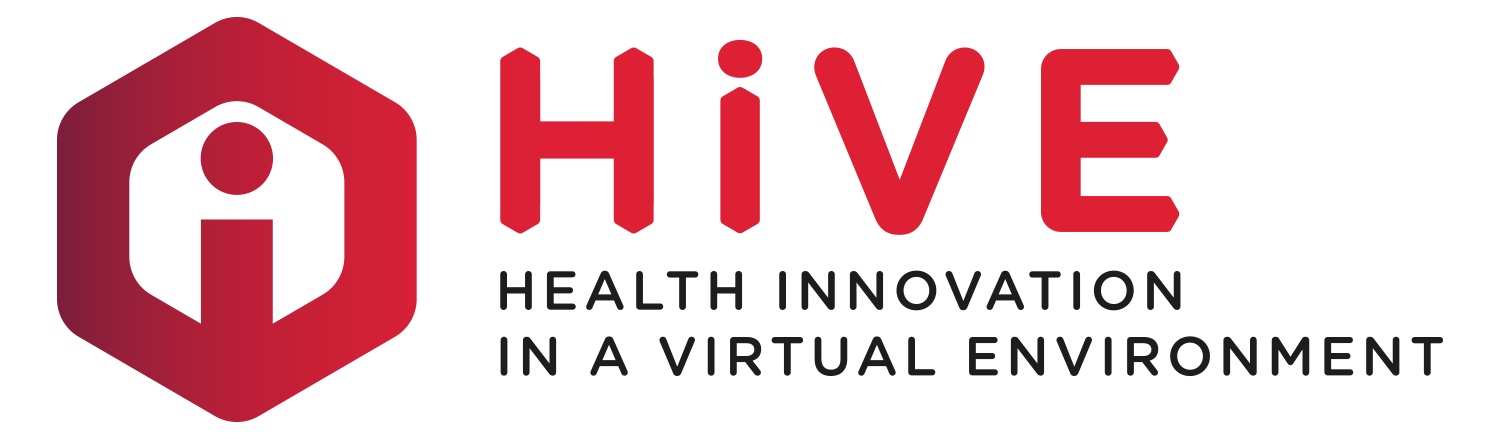 HiVE Pioneer ApplicationInstructions for applicantsThank you for your interest in participating in the Health Innovation in a Virtual Environment(HiVE) programme in 2019! We encourage applicants to apply using the online form. If you are unable to complete the online form, you may complete the following word document form. The two versions are identical. NOTE: If using this form for formal entry, please insert your answers to the following questions by deleting the words “Insert text” and writing your response. This will limit formatting errors. For multiple choice questions, replace the “____” next to your selected answer with an “X.” Prepare in advance! The application includes questions about basic location and employment information, as well as short answer questions about the health innovation you plan to explore through research or entrepreneurship (approx. 100 words for each). You will also have to upload your CV/resume describing your past and present experience. Once you begin the application it must be completed in the same session, you will not be able to return or save your place. If you would like to download a Word version of the application to help prepare, please visit our website.If possible, please use the online application form. If you are unable to do so, please send an email to info@africanhealthinnovation.org with the following attachments:Applicant InformationYour first name: Insert textSurname: Insert textFor the HiVE pilot in 2019, participants from the following cities and directly neighbouring towns are invited to apply. Please indicate your location:__ Bolgatanga, Upper East Region__ Tamale, Northern Region__ Ho, Volta __ Accra, Greater Accra Region	In which specific community do you stay? Insert TextCurrent Employer: Insert textCurrent Position: Insert textWorkplace Location: Insert textPlease upload your Curriculum Vitae (CV) or resume. If you are using this form for formal entry, please attach your CV or resume to the email submission along with this completed form. Basic EligibilityWe encourage all interested applicants to apply, but there are some basic requirements for participation in the program.All course materials and communication will take place in English. Do you have academic/professional proficiency in English? __ Yes __ NoWhile much of the work for HiVE is online and self-paced, it still requires strong dedication over three+ months. Can you to commit four (4) to ten (10) hours per week to HiVE between July and November, and attend one (1) to three (3) in-person events in your community?  __ Yes __ NoDo you have regular access to a laptop or desktop computer to participate in internet-based learning activities?  __ Yes __ No4. Is your proposed health innovation your own, original idea OR are you part of a larger team with an original idea, and plan to formally represent them through individual participation?__ Yes __ No4.b. If you will be representing a larger team, please provide additional information: Insert textIf you have answered “No” to any one of the above questions (1-4), you are not currently eligible for participation in the Health Innovation in a Virtual Environment programme. Please do not continue this application.Your Health InnovationHiVE seeks to support HiVE Pioneers to develop competent funding proposals, along two professional pathways: an academic track supporting HiVE Pioneers to conduct grant-funded research and an entrepreneurial track supporting HiVE Pioneers to create health innovation startup enterprises, programmes, or products.Please answer each of the following questions in concise answers approximately 80-100 words in length (four to five sentences). Answers may not exceed 200 words. In which track would you choose to participate:__ Academic track: developing a grant proposal for a research idea__ Entrepreneurial track: developing a business plan for a startup ideaWhat health innovation idea do you want to pursue as a researcher or entrepreneur?Insert textHow did you come up with this idea? What do you think makes it new and different?Insert textWhy is this health innovation important? What problem does it solve? Insert textWhat have you done to develop this idea or project already? Insert textPlease speak to professional experience and credentials which will support you in being successful in this project.Insert textPlease describe a past experience where you had to launch or lead a new project without much supervision. How did you determine your strategy and steps forward? How did you handle challenges?Insert textWhat specific goals do you have outlined for your health innovation idea? What would success look like?Insert textHow will developing your proposed health innovation help you advance your overall career goals?Insert textWhich of the six options below MOST describe your work style and personality:__ Organized. I have systems to ensure all my tasks get done, including files, calendars, and other things that help me be productive.__ Detail-oriented. I pay attention to details and catch even small mistakes.__ Determined. I possess grit even in the face of setbacks and obstacles. __ Hard-working. I am willing to put in the hours to get things done.__ Traditional. I respect the learnings of the past and use tried-and-true methods in my work.__ Pragmatic. I deal with problems realistically based on practical considerations. __ Friendly. I am great at customer service and very polite. __ Honest. I am trustworthy and those around me often confide in me.__ Competent. I am reliable, deliver on my promises, and produce high-quality work. __ Confident. I possess the self-esteem and self-assurance to put forward ideas.__ Flexible. I am great at going with the flow and adopting other people’s ideas and suggestions.__ Risk-taking. I can dive into projects where I know I may not succeed, or may even lose something, if the potential reward is great.__ Persuasive. I can sell ideas and concepts to others.__ Creative. I see things in new ways and coming up with many different solutions. __ Discrete. I am good at handling confidential materials and communicating tactfully. __ Calm. I handle stress well and do not get overwhelmed.__ Strategic. I am able to see the big picture and make plans about how to reach ultimate goals.__ Adaptable. I handle changing environments and circumstances well and can be flexible.__ Careful. I am cautious and work to avoid potential problems or dangers.__ Execution-focused. I am great at completing tasks given to me quickly and fully. __ Collaborative. I like working on teams and work well in cooperation with others.__ Professional. I am serious about dressing well and arriving punctuality, along with other respectful traits of a professional.Why did you make those six selections? How are these are your strongest qualities and how have you exercised them in the past? Insert text.The portion of this application related to participant selection is now complete. Please fill the two sections below (Familiarity with Innovation Concepts and Demographic Data) to help inform the HiVE team with additional data on the applicant pool. The information entered below will not be provided to the Selection Committee._____________________________________________________________________________________________________Familiarity with Innovation ConceptsThe following information will be used only for measurement purposes to help programme administrators assess programme success metrics and skills acquisition. Please do not conduct additional research to answer these questions. The information is confidential and will not be used for selection purposes. We are seeking to assess baseline knowledge within the pool of applicants. Has anyone served as a mentor to you as you have developed your health innovation idea? Mentors are defined as experienced and trusted advisors providing support, such as professional development suggestions, strategic planning advice, and/or guidance on where to access additional resources.__ Yes
__ NoTell us about your mentor(s) and your mentorship experience.Insert textHave you had any success fundraising for your health innovation idea?__ Yes__ NoTell us about your experience fundraising for your idea.Insert textHave you ever taken a class/workshop on creative problem-solving tools, such as Design Thinking or Human-Centered Design?__ No, not relevant to my career goals__ No, but I would love to learn more about them.__ Yes, I have participated in a training utilising innovative problem-solving tools.
If yes, when and where did you participate in these trainings? Tell us more about any specific concepts you recall learning during the session(s):Insert text
Have you ever partnered with or worked, consulted, interned, or volunteered for a startup?__ No, I have not worked or volunteered with a startup before.__ Yes, I have experience with a startup.
If yes, with which startup(s) did you work: Insert textIf yes, what was your main role with the startup(s): Insert textIf yes, was the startup a for-profit, non-profit, or blended entity?:__ For-Profit Startup__ Non-Profit Startup__ Blended, both non-profit and for-profit offeringsHave you ever been part of writing or submitting grant proposals for research funding before? This may include research on which you worked, but were not formally named as author or co-author.
__ No, not relevant to my career goals__ No, but I would like to gain experience in this area__ Yes, I have been involved in a research grant proposal
If yes, what was the focus of the proposal and what was your role in the drafting/submission process? Was this proposal successful? Insert textIf yes, were you listed as an official author or co-author?__ Yes, I was the sole author.__ Yes, I was listed as the lead author, among others.__ Yes, I was a co-author, among others.Please discuss the most cutting-edge and innovative research project you have listed on your CV.Insert textDo you have any experience writing business or research project plans?__ No, not relevant to my career goals.__ No, but I am interested in learning about business/project plan development.__ Yes, I have limited experience with business/project plans.__ Yes, I feel comfortable developing business/project plans.
If yes, tell us about the different components included in your business/project strategy:
Insert text Do you have any experience of submitting peer-reviewed publications of your research (either through formal journals or through conference presentations)?
__ No, not relevant to my career goals__ No, but I am interested in learning about publishing my research__ Yes, I have limited experience with publishing my research__ Yes, I feel comfortable submitting publications of my research
  If yes, which aspects of your submission(s) do you think are most relevant for selection and publication?Insert textDemographic data The following information will be used for measurement purposes to help program administrators assess program success metrics and learn about the applicant pool. Answers are received by the African Health Innovation Centre, and will be kept private and secure. The information will not be factored into decision-making for HiVE participation and is for data tracking purposes only. To which age group do you belong?__20-25
__26-35__36-45__46-55__55+__ Prefer not to answerWith which gender do you identify?__ Male __ Female __ Other__ Prefer not to answerDo you consider yourself to be a person living with a disability?__ Yes__ No__Prefer not to answer4. With which career group(s) do you identify? Please select two maximum.	Student	Professor or Lecturer	Researcher	Doctor	Physician Assistant	Pharmacist	Psychiatrist/Psychologist	Nurse	Biomedical Professional	Public Health Professional	Entrepreneur	Other (insert text)Final AgreementsIf you have any other comments, concerns, or special considerations, please share: Insert textThe HiVE programme, owned by the Liverpool School of Tropical Medicine and implemented by the African Health Innovation Centre, expects selected HiVE Pioneers to agree to a code of ethics and conduct. The full Memorandum of Understanding will be distributed to selected participants.By typing my name below I certify the entries in this application are truthful and of my own creation, and that I will be able to meet the time commitment requirements of this programme. Full name: Insert textDate: Insert textPhone Number: Insert textEmail Address: Insert text### END ##